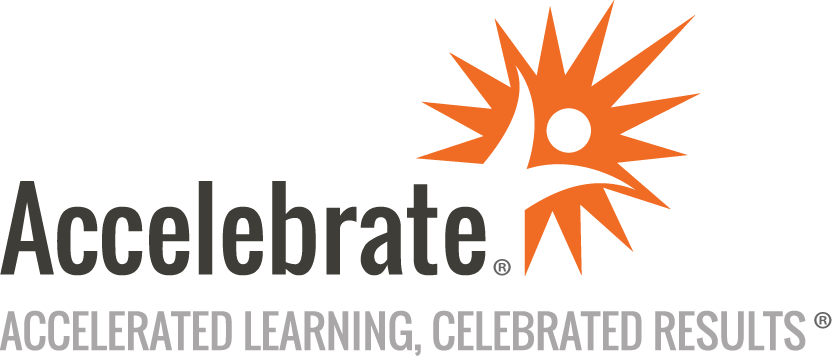 Agile Engineering and QualityCourse Number: AGL-182
Duration: 5 daysOverviewThis live online or in-person Agile Engineering and Quality training teaches Agile teams how to implement Agile technical practices from methods such as Scrum, eXtreme Programming (XP), Feature Driven Development (FDD), OO, and Reactive and Functional Programming. Attendees develop new team engineering norms they can immediately put into practice.PrerequisitesParticipants must have strong knowledge of Java and foundational knowledge of Agile.MaterialsAll attendees receive comprehensive courseware.Software Needed on Each Student PCFor in-person deliveries, attendees do not need computers for this course. We will provide full classroom setup instructions that will include seating in small groups, with supplies such as flipcharts, sticky notes, markers, and pens for the attendees and a projector and Internet connection for the instructor's laptop.Online deliveries for this interactive training will use an online meeting platform (such as Zoom, WebEx, GoTo, or Teams) to have face-to-face contact online, including use of breakout rooms for group activities.ObjectivesLearn to code the agile wayIncrease predictability and time to market with less stress on your teamPractice agile by doing agileUnderstand and codify quality and engineering excellenceUnderstand the purpose of Object-Oriented, Functional, and Reactive ProgrammingDiscover key techniques for increasing your team’s effectivenessTune and customize agile in your organizationUnderstand where and when to design as you iterateIncorporate transparent and accurate communication with customers and leadershipCreate mocksUnderstand the intent of microservices and why design/architecture are critical to success in AgileIncrease predictability and deliver more consistentlyRemove impediments and improve performanceCreate a culture of pride and software development expertiseOutlineIntroduction Survey of the Scrum GuideAgile Manifesto PrinciplesI See AgileSprint 0: Release Planning Agile FrameworkAgile Advantages and PotentialThe Agile Manifesto and PrinciplesLean PracticeseXtreme ProgrammingSprint 1: Sprint Planning & TDD Ready?Agile EstimationSprint 2: Quality Code Engineering ExcellenceCode Quality Written MetricsLightweight DesignSprint 3: Mocks MocksFakes, StubsMockitoLAB: Mock ObjectsSprint 4: Microservices MicroservicesRESTfulTesting ServicesSprint 5: Reactive Programming Functional ProgrammingReactive ProgrammingSprint 6: DevOps The DevOps PipelineSonar LintJenkinsSprint 7: Enhancing Performance Sprint ReviewSprint Retrospective Innovation and Learning ExperimentsKeeping Score – Task Boards and moreSprint 8: BDD (Optional) Acceptance CriteriaIntroduction to CucumberWriting scenarios with GherkinSetup and Tear DownConclusion The Self Managing TeamLean/Agile Center of EnablementConclusion